Приложение 12к Регламенту  Контрольно-счетной палатыОрловской области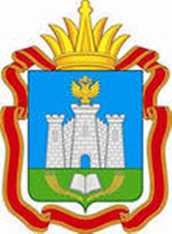 КОНТРОЛЬНО-СЧЕТНАЯ ПАЛАТАОРЛОВСКОЙ ОБЛАСТИПРЕДСТАВЛЕНИЕ_________________                                                                                                     № ______________           г. ОрелРуководителю проверяемого органа, организацииМесто нахожденияИнициалы и фамилияВ соответствии с пунктом (подпунктом) _____ Плана деятельности Контрольно-счетной палаты Орловской области на 20___ год проведено контрольное мероприятие ___________________________________________                                                            (наименование контрольного мероприятия)на объектах ______________________________________________________________________________                               (наименование объектов контрольного мероприятия)по результатам которого выявлены следующие нарушения и недостатки:1. ___________________________________________________________2. ___________________________________________________________(факты нарушений и недостатков, устранение которых входит в компетенцию адресата, которому направляется представление, с указанием конкретных статей законов и (или) пунктов иных нормативных правовых актов, требования которых нарушены)С учетом изложенного и на основании ст. 18 Закона Орловской области от 12 июля 2011 года № 1229-ОЗ «О Контрольно-счетной палате Орловской области» __________________________________________________________                                                                  (наименование адресата)предлагается:1. ___________________________________________________________2. ___________________________________________________________(формулируются предложения об устранении выявленных нарушений и недостатков, предотвращению нанесения материального ущерба Орловской области или возмещению причиненного вреда, по привлечению к ответственности должностных лиц, виновных в допущенных нарушениях, а также мер по пресечению, устранению и предупреждению нарушений)О результатах рассмотрения настоящего Представления и принятых мерах необходимо уведомить Контрольно-счетную палату Орловской области в письменной форме не позднее 30 календарных дней со дня получения Представления.Председатель Контрольно-счетной палатыОрловской области                              _________                __________________                                                                                          подпись                                    инициалы и фамилия